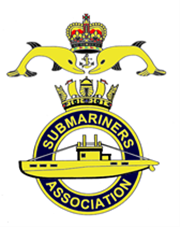 Minutes of meeting of Lincoln Branch of the Submariners Associationheld on 21th Nov 2021.Chairman Opening Remarks:- The Chairman opened the meeting at 1200 and thanked all those for attending.  Members Present:- There were 8 members present.Apologies:- Bungy Williams, Graham Sheppard, Steve Maden, Roger Frankish, John Horton.Obituaries:- The Chairman asked for a Minutes silence for those who had recently Crossed the Bar. Minutes of the last meeting:-  After a vote the Minutes of the previous meeting we accepted. Matters arising:-  There were no matters arising.Chairman's Report:- The chairman thanked (particularly Jack) those that attended the memorial service in Lincoln High Street.  With the Chairman getting stuck in traffic and Jack having to scrounge an alternative wreath, all went well in the end.  The cost of the wreath was £18.00 which was the half the cost of previous years.  Jack commented that there were some issues with the actual process of laying wreaths where there seemed to be no direction of who should go where.  The Embankment parade was well attended, although numbers were down on previous years.  This included the families of 2 VC holders (Magennis & Boyle). He did note a discrepancy in the wreath laying order which should see VC’s going first.  He will let the Parade Marshall know for future events. Correspondence:- The secretary had just  received a memo from the RNA detailing the dates for future SA Branch meetings which had been booked into the club’s diary.  As normal, some of these dates have been pushed right or left a week from our usual 3rd Sunday owing to Bank Holidays, parental days, etc.  The Secretary will review the list and revert back to the RNA as required.  Secretary's report:- Direct Debits.  The Secretary thanks those Members (including the Chairman) who had set up their Direct Debits to pay future subscriptions to the National Account.  About 70% of members are now on Direct Debit which will ease the burden.Tom Cope.  Tom is a new Member who has joined the Branch.  He is a serving member but works at RAF Digby.  He intends to come along to the Dec meeting.  Secretary’s Absence.  The Secretary announced he will not be able to make the Dec meeting owing to a family Xmas function.Dave Bussey commented on the subject of Members. He had been in contact with Andrew Edwards and although he lives in Stoke on Trent he has no intention to become a member over there and wishes to retain his membership here albeit he will not be attending any meetings.  The Secretary states that he will continue to send calling notices, minutes, etc. to Andrew so he can remain a virtual member.    Treasurer's Report:-  Monthly Statement November 2021:The Treasurer briefed Members that Bungy had sent in a Donation of £50.00 to the Branch.  This represents the money he would have put in the collection jar if he had been at the meetings.  The Treasurer had thanks Bungy for his generosity but undertook to count £10 of this towards his annual subscription.    Social Secretary's Report:-Christmas Dinner.  23 people are attending the dinner at Hemswell Cliff with several rooms booked.  Confirmation has been received from the Hotel that all is in hand and all that was left was to pay the bill.  The Chairman kindly elected to buy the port and supply the decanter.  He will also make out the place cards including each attendee’s menu choices leaving.  This leaves the Social Secretary to come up with the seating plan. Members were elected to give grace and act Vice chairman.  Xmas Meeting Party.   The Social Secretary brought up the subject of the Xmas Family Party which is normally held after the December meeting.  After a discussion, it was decided that Jack and Averil, as usual, would source food to a value not to exceed £50.00.  Members free to bring along anything else they wish.  The Chairman would contact the Widows.     Welfare:-   Mick Brockelsby stated he had been around to see Margaret Last.  She’s Ok.  He had brought with him in a bag of unwanted Association clothing from her to see if they could be of use to Members.  The Chairman asked Mick to bring them back to the next meeting where, as it was the Xmas party, there would be more members.       AOB:- Dave Bussey.  He had found a website which contains commissioning books of various ships and aircraft carriers.  There are not many Submarines on the site, but he would send a link out to Members.He also stated was going to funeral of Derek Binchey (86) who recently died as a result of Covid. Derek was an old Ganges boy.   Meeting closed at:-  1302  Next meeting:  Sunday 19th Dec 2021.  Muster around 1200.  Please be advised that these notes of the meeting cannot in any way be regarded as the official minutes until they are approved and accepted at the next meeting.Opening Bank BalanceOpening Bank Balance£2,574.18 Payments Received:Members Donations (Oct)£27.00Payments Received:Subscription Fees PaymentsDonation (M Williams)*Xmas Dinner Payments£30.00£50.00£720.00Payments Received:Outgoing Payments:NilOutgoing Payments:Balance at Bank£3401.18Liabilities:		2022 Subscription fees to National  Xmas Dinner£45.00£720.00Liabilities:		Debtors:Xmas Dinner Deposit£300.00Branch Balance£2,936.18